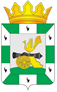 АДМИНИСТРАЦИЯ МУНИЦИПАЛЬНОГО ОБРАЗОВАНИЯ «СМОЛЕНСКИЙ РАЙОН» СМОЛЕНСКОЙ ОБЛАСТИП О С Т А Н О В Л Е Н И Еот                    №               .О создании комиссии по оценке готовности теплоснабжающих организаций и потребителей тепловой энергии к отопительному периоду на территории Смоленского района Смоленской областиВ соответствии с Федеральным законом от 27 июля 2010 года № 190-ФЗ «О теплоснабжении»,  Правилами оценки готовности к отопительному периоду, утвержденными приказом Министерства энергетики РФ от 12 марта 2013 года № 103, в целях обеспечения надежного функционирования объектов жилищно-коммунального хозяйства и объектов социально культурной сферы Смоленского района Смоленской области к работе в осенне-зимний период, АДМИНИСТРАЦИЯ МУНИЦИПАЛЬНОГО ОБРАЗОВАНИЯ «СМОЛЕНСКИЙ РАЙОН» СМОЛЕНСКОЙ ОБЛАСТИ ПОСТАНОВЛЯЕТ:Создать комиссию по оценке готовности теплоснабжающих организаций и потребителей тепловой энергии к отопительному периоду на территории Смоленского района Смоленской области (далее – Комиссия).Утвердить Положение о Комиссии согласно приложению.Контроль за исполнением настоящего постановления возложить на заместителя Главы – начальника управления жилищно-коммунального хозяйства, строительства и коммуникаций Администрации муниципального образования «Смоленский район» Смоленской области (Ковалева Д.В.). Глава муниципального образования«Смоленский район» Смоленской области				           О.Ю. ЯзеваПриложениеУТВЕРЖДЕНО постановлением  Администрации муниципального образования «Смоленский район» Смоленской области                                 от «__» _______ 2017 года № ____               ПОЛОЖЕНИЕ 
о комиссии по оценке готовности теплоснабжающих организаций и потребителей тепловой энергии к отопительному периоду.Общие положения1.1. Настоящее Положение о комиссии по оценке готовности теплоснабжающих организаций и потребителей тепловой энергии к отопительному периоду устанавливает задачу, функции, права и порядок работы комиссии по проверке готовности к отопительному периоду теплоснабжающих  организаций и потребителей тепловой энергии (далее – Комиссия).1.2. Комиссия является рабочим органом, обеспечивающим проверку готовности теплоснабжающих организаций и потребителей тепловой энергии к отопительному периоду на территории муниципального образования «Смоленский район» Смоленской области.1.3 Работа Комиссии осуществляется в соответствии с утверждаемым Администрацией Смоленского района графиком проведения проверки готовности к отопительному периоду теплоснабжающих организаций, в котором указываются:         - объекты, подлежащие проверке;         - сроки проведения проверки;- документы, проверяемые в ходе проведения проверкиОрганизация деятельности Комиссии         2.1   Оценка готовности к отопительному периоду источников теплоснабжения и тепловых сетей на территории муниципальных образований района и в целом теплоснабжающих организаций проводится и определяется Комиссией не позднее 28 сентября текущего года.Задачи и функции Комиссии       3.1 Задачей Комиссии является проведение проверки готовности к отопительному периоду теплоснабжающих  организаций и потребителей тепловой энергии на территории муниципального образования «Смоленский район» Смоленской области.      3.2 Основными функциями Комиссии являются:         3.2.1 осуществление проверки выполнения требований по готовности к отопительному периоду для теплоснабжающих организаций, теплосетевых организаций и потребителей тепловой энергии, установленных главой III, IV Приказа Министерства энергетики Российской Федерации от 12.03.2013 г. № 103 «Об утверждении Правил оценки готовности к отопительному периоду», в соответствии с Программой проведения проверки готовности к отопительному периоду на территории муниципального образования «Смоленский район» Смоленской области;3.2.2 оформление результатов проверки актом готовности к отопительному периоду;3.2.3 при наличии у Комиссии замечаний к выполнению требований по готовности или при невыполнении требований по готовности к акту прилагается перечень замечаний с указанием сроков их устранения.Права КомиссииДля осуществления возложенных функций Комиссия имеет право:4.1. Разрабатывать и вносить предложения по выполнению мероприятий по своевременной подготовке теплоснабжающих организаций, теплосетевых организаций к работе в отопительный период.4.2. Запрашивать необходимые документы у теплоснабжающих организаций, теплосетевых организаций и потребителей.4.3. Подписывать акты проверки готовности к отопительному периодуПорядок работы комиссии5.1. Основной формой работы Комиссии является документарная проверка готовности к отопительному периоду теплоснабжающих организаций и потребителей тепловой энергии.5.2. Организация работы и подготовка материалов к проведению мероприятий по проверке готовности к отопительному периоду теплоснабжающих организаций,  и потребителей тепловой энергии осуществляется секретарем Комиссии, и возглавляется председателем Комиссии или заместителем председателя Комиссии.5.3. Председатель Комиссии:а) возглавляет работу Комиссии;б) руководит деятельностью Комиссии;г) подписывает акты проверки готовности к отопительному периоду;д) организует контроль устранения перечня замечаний к выполнению требований по готовности в установленные сроки.При отсутствии председателя Комиссии его функции выполняет заместитель председателя Комиссии.5.4. Секретарь Комиссии:а) организует проведение мероприятий по проверке готовности к отопительному периоду теплоснабжающих организаций и потребителей тепловой энергии;б) оповещает членов Комиссии о проведении проверки готовности к отопительному периоду не позднее, чем за двое суток до начала проверки;в) доводит до членов Комиссии программу проведения проверки.5.5. Члены Комиссии:а) изучают представленные материалы;б) выносят предложения по вопросам проверки готовности к отопительному периоду теплоснабжающих  и потребителей тепловой энергии.5.6. Комиссия осуществляет свою деятельность в соответствии с  программой проведения проверки готовности к отопительному периоду. Решения Комиссии оформляются в виде актов проверки готовности к отопительному периоду, которые подписываются членами комиссии.